Перечень государственных информационных систем, находящихся в ведении РоскомнадзораВерсия для печати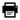 Перечень государственных информационных систем, находящихся в ведении Роскомнадзора (RTF, 133.63 Kb;  HTML)         В ведении Роскомнадзора находится Единая информационная система (ЕИС Роскомнадзора), внесенная в реестр федеральных государственных информационных систем под № 0001 31 марта 2010 г. Электронный паспорт №ФС-77100001 от 31 марта 2010 г.         Основными целями создания ЕИС Роскомнадзора являются:формирование единой информационно-коммуникационной среды, представляющей собой полнофункциональный инструмент для автоматизации процесса исполнения государственных функций (предоставления государственных услуг);формирование единой информационно-учетной системы сбора, обработки, учета и хранения данных в области связи, средств массовой информации, информационных технологий и обработки персональных данных;повышение эффективности деятельности Роскомнадзора за счет организации территориально-распределенной сетевой инфраструктуры и внедрения современного комплекса программно-аппаратных средств;создание эффективной системы управления территориальными органами Роскомнадзора за счет повышения качества и скорости принятия управленческих решений в результате использования новых возможностей, предоставляемых информационной системой и интеграции информации;автоматизированное формирование показателей для оценки эффективности деятельности центрального аппарата и территориальных органов Роскомнадзора;автоматизированное формирование юридически значимых документов (лицензии, разрешения, свидетельства, акты);предоставление (исполнение) государственных услуг (функций) Роскомнадзора в электронном виде.Электронный паспортПриказ от 8 февраля 2016 г. N 86 "Об утверждении положения о Единой информационной системе Федеральной государственной службы по надзору в сфере связи, информационных технологий и массовых коммуникаций" (PDF, 875.36 Kb)Приказ от 31 декабря 2009 г. N 726 "О вводе в эксплуатацию федеральной государственной информационной системы Единая информационная система Роскомнадзора" (PDF, 851.53 Kb;  RTF, 1.84 Mb;  HTML)Приказ "О внесении изменений в приказ Роскомнадзора от 31 декабря 2009 г. № 726 «О вводе в эксплуатацию федеральной государственной информационной системы Единая информационная система Роскомнадзора»" от 23 ноября 2011 г. N 1039 (PDF, 882.15 Kb;  RTF, 1.49 Mb;  HTML)ЕИС РоскомнадзораНаименование оператора ФГИС - заявителяФедеральная служба по надзору в сфере связи, информационных технологий и массовых коммуникацийНаименование ФГИСЕдиная информационная система Федеральной службы по надзору в сфере связи, информационных технологий и массовых коммуникацийЦель, назначение, область применения, функции ФГИСПовышение эффективности автоматизации деятельности Роскомнадзора за счет организации регионально-распределенной сетевой инфраструктуры и внедрения современного комплекса программно-аппаратных средств.Обеспечение круглосуточного, непрерывного и надежного информационного взаимодействия для работы ведомства в целом и информационного обмена между территориальными органами Роскомнадзора и Центром обработки данных в частности.Формирование единой информационно-коммуникационной среды, представляющей собой полнофункциональный инструмент для решения широкого спектра задач, стоящих перед Роскомнадзором;Автоматизация процесса исполнения возложенных на Роскомнадзор государственных функций;Обеспечение информационного взаимодействия работы ведомства в целом и информационного обмена между территориальными органами Роскомнадзора и Центром обработки данныхИнформация о структурных подразделениях и должностных лицах, ответственных за работу с ФГИСИнформация о структурных подразделениях и должностных лицах, ответственных за работу с ФГИССтруктурное подразделение ответственное за работу ФГИСУправление по надзору в сфере информационных технологий РоскомнадзораНачальник структурного подразделенияТарасов Д.В. - телефон(495) 9876787; (926) 7779362 - факс(495) 9876899 - emailD.Tarasov@Rsoc.ruОтветственный за работу структурного подразделенияНачальник управления по надзору в сфере информационных технологий Роскомнадзора Тарасов Д.В. - телефон(495) 9876787; (926) 7779362 - факс(495) 9876899 - emailD.Tarasov@Rsoc.ruПолномочия ФОИВ, реализуемые с использованием ФГИСКонтроль и надзор в сфере информационных технологий;Контроль и надзор за соблюдением требований к проектированию, строительству, реконструкции и эксплуатации сетей и сооружений связи;Контроль и надзор за соблюдением операторами связи требований к пропуску трафика и его маршрутизации;Контроль и надзор за соблюдением порядка распределения ресурса нумерации единой сети электросвязи;Контроль и надзор за соответствием использования операторами связи выделенного им ресурса нумерации установленному порядку использования ресурса нумерации единой сети электросвязи;Контроль и надзор за соблюдением организациями федеральной почтовой связи порядка фиксирования, хранения и предоставления информации о денежных операциях подлежащих контролю в соответствии с законодательством;Государственный контроль и надзор за соблюдением законодательства Российской Федерации в сфере средств массовой информации и массовых коммуникацийРеквизиты решения о создании ФГИСРешение № 5-2 от 2003-03-18 Министерства связи и массовых коммуникаций Российской ФедерацииРеквизиты правового акта ФОИВ о порядке и сроках ввода в эксплуатацию ФГИСПриказ № 726 от 2009-12-31 "О вводе в эксплуатацию федеральной государственной информационной системы Единая информационная система РоскомнадзораДата ввода в эксплуатацию ФГИС;01.01.2010Cведения о государственных информационных ресурсах и (или) базах данных в составе ФГИСCведения о государственных информационных ресурсах и (или) базах данных в составе ФГИСИнформационные ресурсыРеестр решений по присвоению (назначению) радиочастот или радиочастотных каналов;Реестр разрешений на распространение продукции зарубежных периодических печатных изданий на территории Российской Федерации;Реестр средств массовой информации;Реестр лицензий на осуществление деятельности в области оказания услуг связи;Реестр лицензий на осуществление деятельности в области телевизионного вещания и радиовещания;Реестр лицензий на осуществление деятельности по изготовлению экземпляров аудиовизуальных произведений, программ для электронных вычислительных машин (программ для ЭВМ), баз данных и фонограмм на любых видах носителей (за исключением случаев, если указанная деятельность самостоятельно осуществляется лицами, обладающими правами на использование указанных объектов авторских и смежных прав в силу федерального закона или договора) в соответствии с законодательством Российской Федерации;Реестр операторов персональных данных;Реестр операторов, занимающих существенное положение в сети связи общего пользования;Реестр выданных и аннулированных разрешений на строительство, реконструкцию, проведение изыскательских работ для проектирования и ликвидацию сухопутных линий связи при пересечении государственной границы Российской Федерации и на приграничной территорииПериодичность обновления информации и срок хранения информации в ФГИСПериодичность обновления информации и срок хранения информации в ФГИСПериодичность обновления информацииДеньСрок хранения информациинеограниченCведения об информационных технологиях и технических средствах (в том числе криптографических), применяемых в ФГИСCведения об информационных технологиях и технических средствах (в том числе криптографических), применяемых в ФГИССерверная операционная системаUnix-like OS 16bitКлиентские операционные системыMicrosoft Windows NT 3.5/4.0/2000/XP/Vista/2003/2008Система управления базами данныхOracleПрограммное обеспечение для управления сетевыми ресурсамиOracle Application ServerПрикладное офисное, специализированное программное обеспечениеMicrosoft Office Pro 2003 Win32 Microsoft Office 2007 Win32 Russ; MS Office 2003; MS OfficеСвободное программное обеспечениеАппаратное обеспечениеx86-64bit совместимая архитектура (AMD64, EMT64)- Форматы данных для структурированного представления информации в сетиHTML; XMLФорматы хранения данных в электронной формеDOC; RTF; TIFFКоличество мест подключенных к системе1946Общее количество сертификатов ключа цифровой подписи0Тип криптозащиты информации в системеПрограммно-аппаратныйCведения о возможности использования информационно-телекоммуникационных сетей в рамках функционирования ФГИС, адрес электронной почты оператора ФГИС;Cведения о возможности использования информационно-телекоммуникационных сетей в рамках функционирования ФГИС, адрес электронной почты оператора ФГИС;Cведения о возможности использования информационно-телекоммуникационных сетей в рамках функционирования ФГИСнетСведения о подключении системы к другим сетям кроме сети ИнтернетИнформационная сеть ФГУП «ГРЧЦ» (АИРС) ; ФАИС (Роскомнадзор)Адрес электронной почты оператора ФГИСrsoc_in@rsoc.ruCведения об источниках финансирования создания, эксплуатации, модернизации ФГИССоздание сумма 250000тыс.руб. период 2004-2006, статья расходов ЦСР 0010400, ЦСР 0011500; Создание сумма 198500тыс.руб. период 2007, статья расходов ЦСР 0010400, ЦСР 0011500; Эксплуатация сумма 85000тыс.руб. период 2007, статья расходов ЦСР 0010400, ЦСР 0011500; Модернизация сумма 244300тыс.руб. период 2007, статья расходов ЦСР 0010400, ЦСР 0011500; Эксплуатация сумма 343300тыс.руб. период 2008, статья расходов ЦСР 0010400, ЦСР 0011500; Модернизация сумма 15600тыс.руб. период 2008, статья расходов ЦСР 0010400, ЦСР 0011500; Эксплуатация сумма 198000тыс.руб. период 2009, статья расходов ЦСР 0010400, ЦСР 0011500Сведения о наличии (отсутствии) в ФГИС сведений, отнесенных в соответствии с законодательством РФ к информации ограниченного доступаБез ограниченийCостав информации, непосредственно затрагивающей права и свободы человека и гражданина, и порядок доступа к такой информацииCостав информации, непосредственно касающейся прав и обязанностей организаций, и порядок доступа к такой информацииЛицензии;Свидетельства о регистрации;Разрешения;Размещение в сети Интернет;Размещение информации в помещениях госорганов и в иных отведенных местах;Предоставление информации по запросуНомер и дата внесения сведений оператором реестра о регистрацииНомер и дата внесения сведений оператором реестра о регистрациидата31.03.2010номер0001Номер и дата выдачи электронного паспортаНомер и дата выдачи электронного паспортасерия паспортаФС-7710номер паспорта0001дата выдачи31.03.2010Дата внесения изменений в сведения о ФГИСДата прекращения заявителем эксплуатации ФГИСРеквизиты решения оператора ФГИС о прекращении эксплуатации ФГИС

 